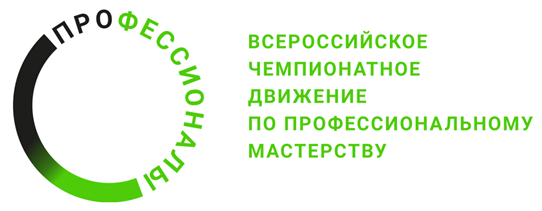 ПЛАН ЗАСТРОЙКИ компетенции «КИНОЛОГИЯ»ТИПОВОЙ ПЛАН ЗАСТРОЙКИАктуальный план застройки для проведения чемпионата вычерчивается в соответствии с принятыми в компетенции условными обозначениями, учитывая все позиции инфраструктурного листа с применением компьютерных программ. 	План застройки может иметь иную планировку, утвержденную главным экспертом площадки.Комнаты участников, экспертов, главного эксперта могут находиться в другом помещении, за пределами конкурсной площадки в шаговой доступности. Зона работы главного эксперта может размещаться как в отдельном помещении, так и в комнате экспертов.            Приложение 1ТИПОВОЙ ПЛАН ЗАСТРОЙКИ Рабочая зона «Модуль 1»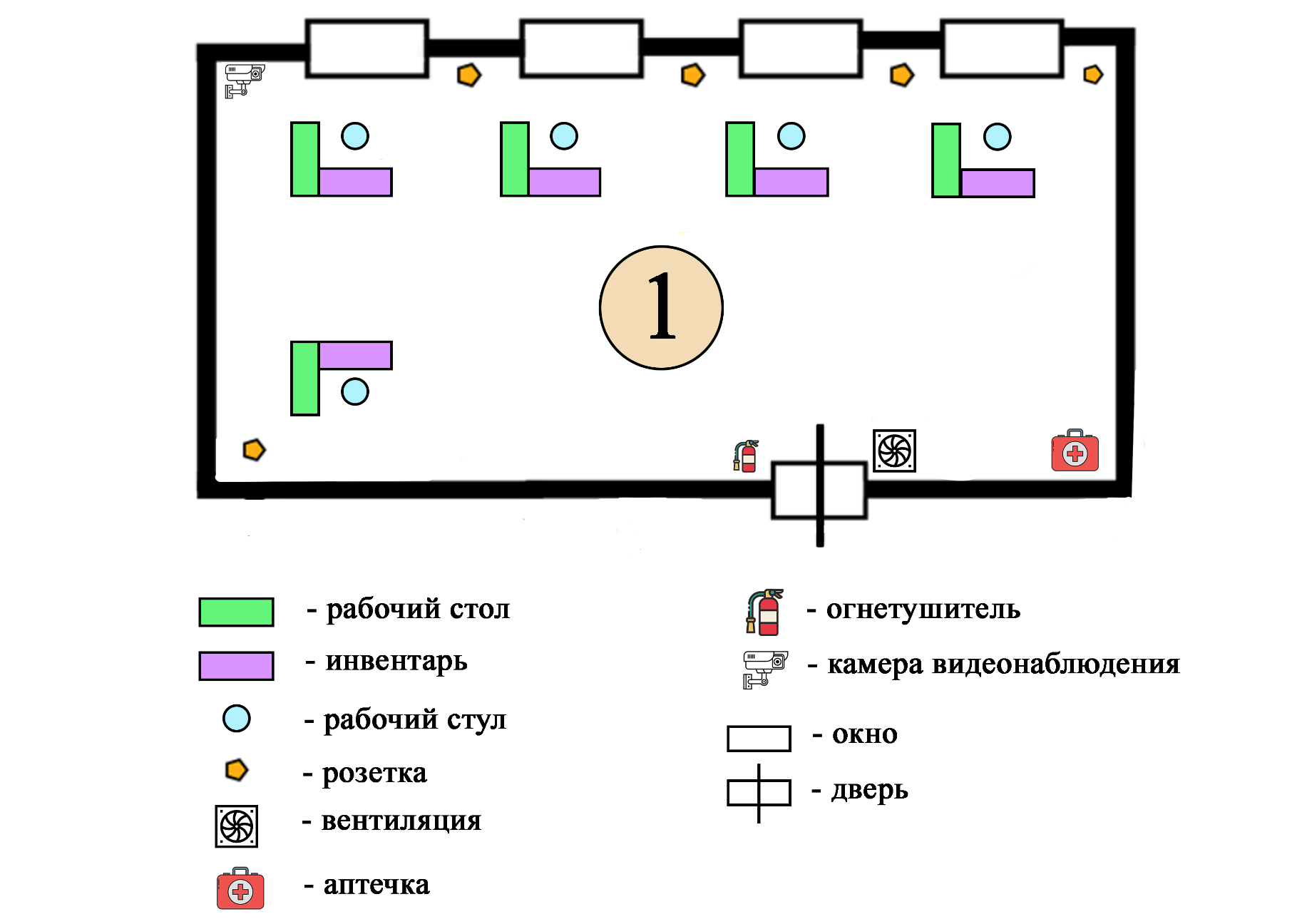 Приложение 2ТИПОВОЙ ПЛАН ЗАСТРОЙКИ Рабочая зона «Модуль 2»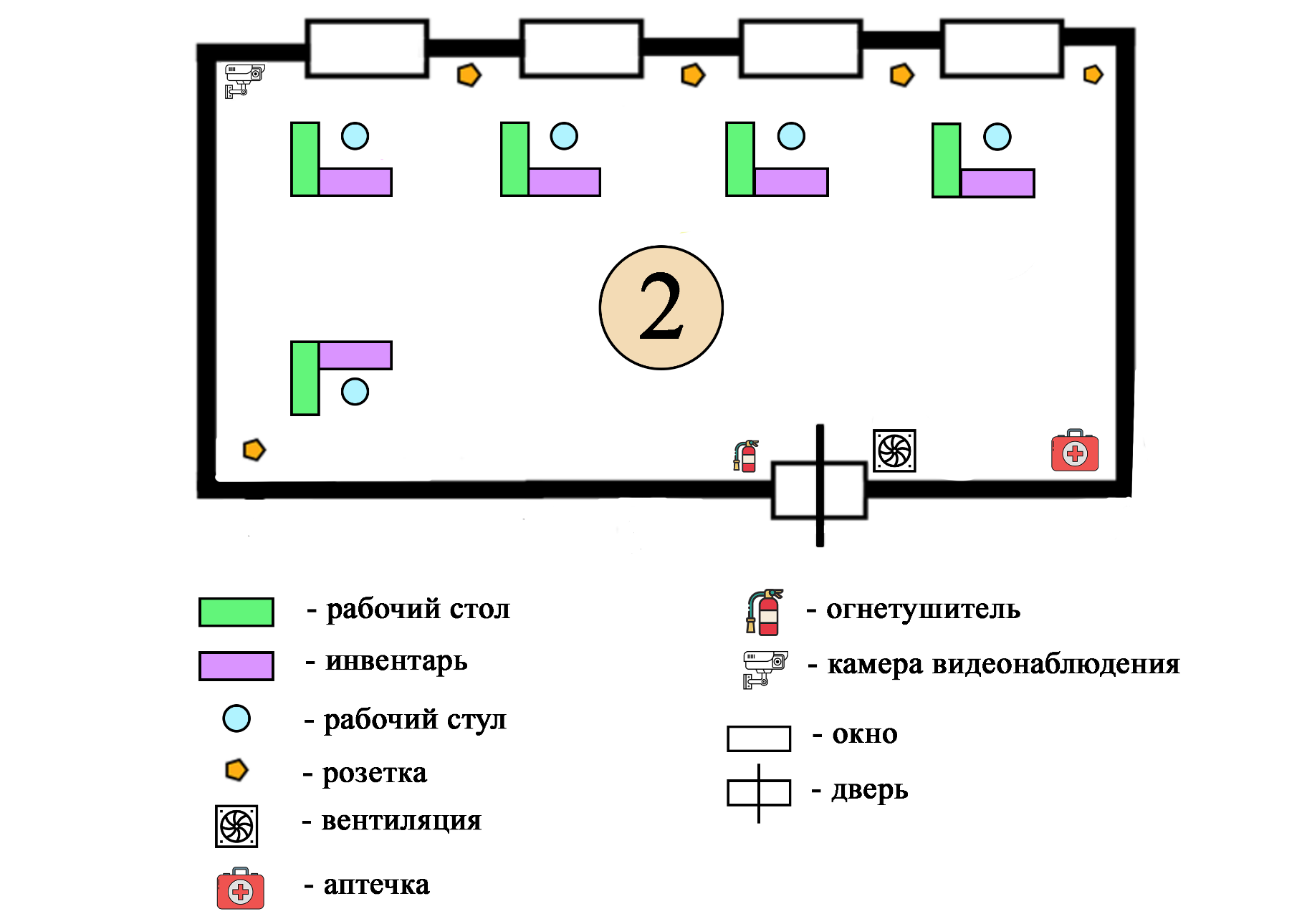 Приложение 3ТИПОВОЙ ПЛАН ЗАСТРОЙКИ  Рабочая зона «Модуль 3»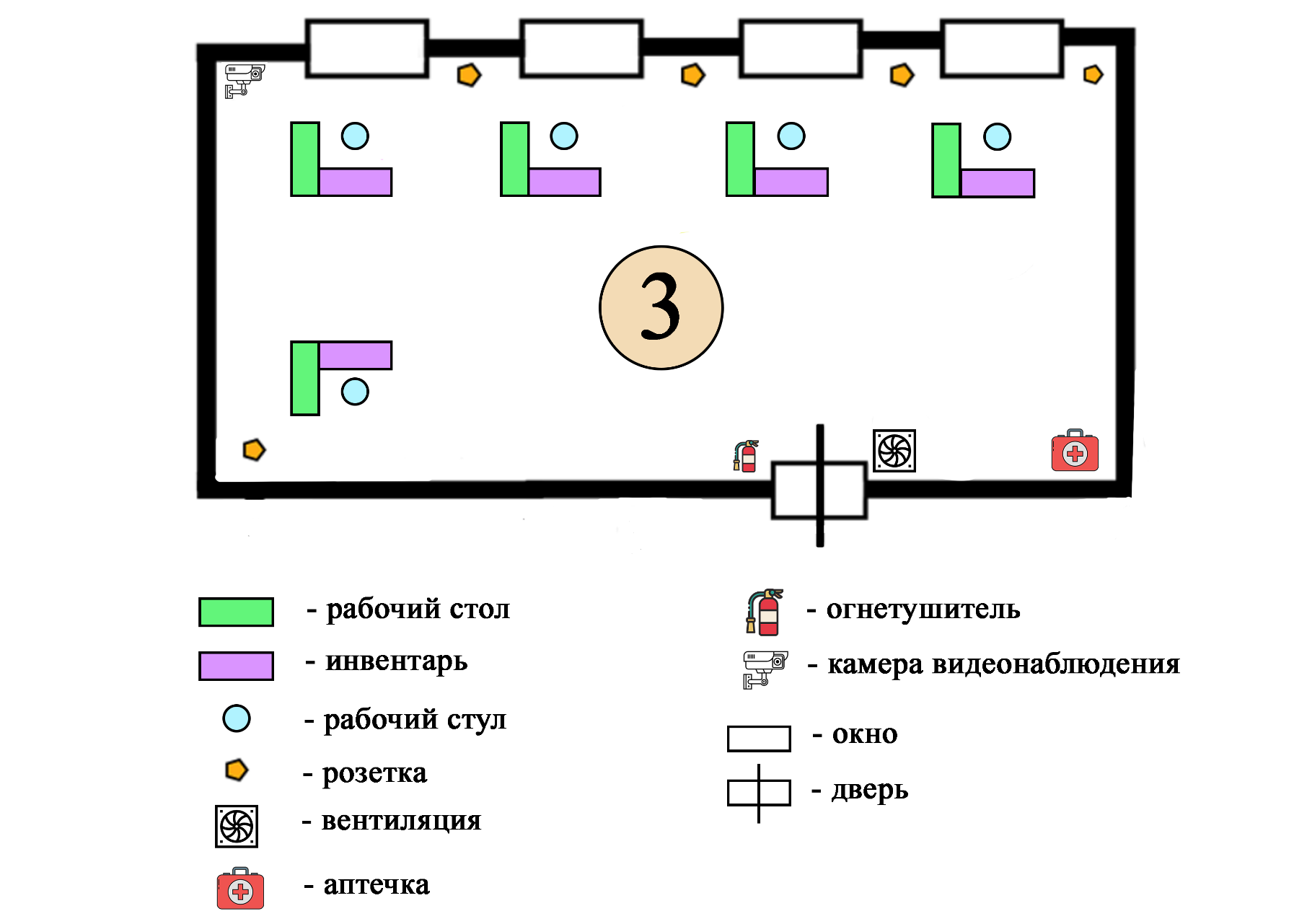 Приложение 4ТИПОВОЙ ПЛАН ЗАСТРОЙКИ Рабочая зона «Модуль 4»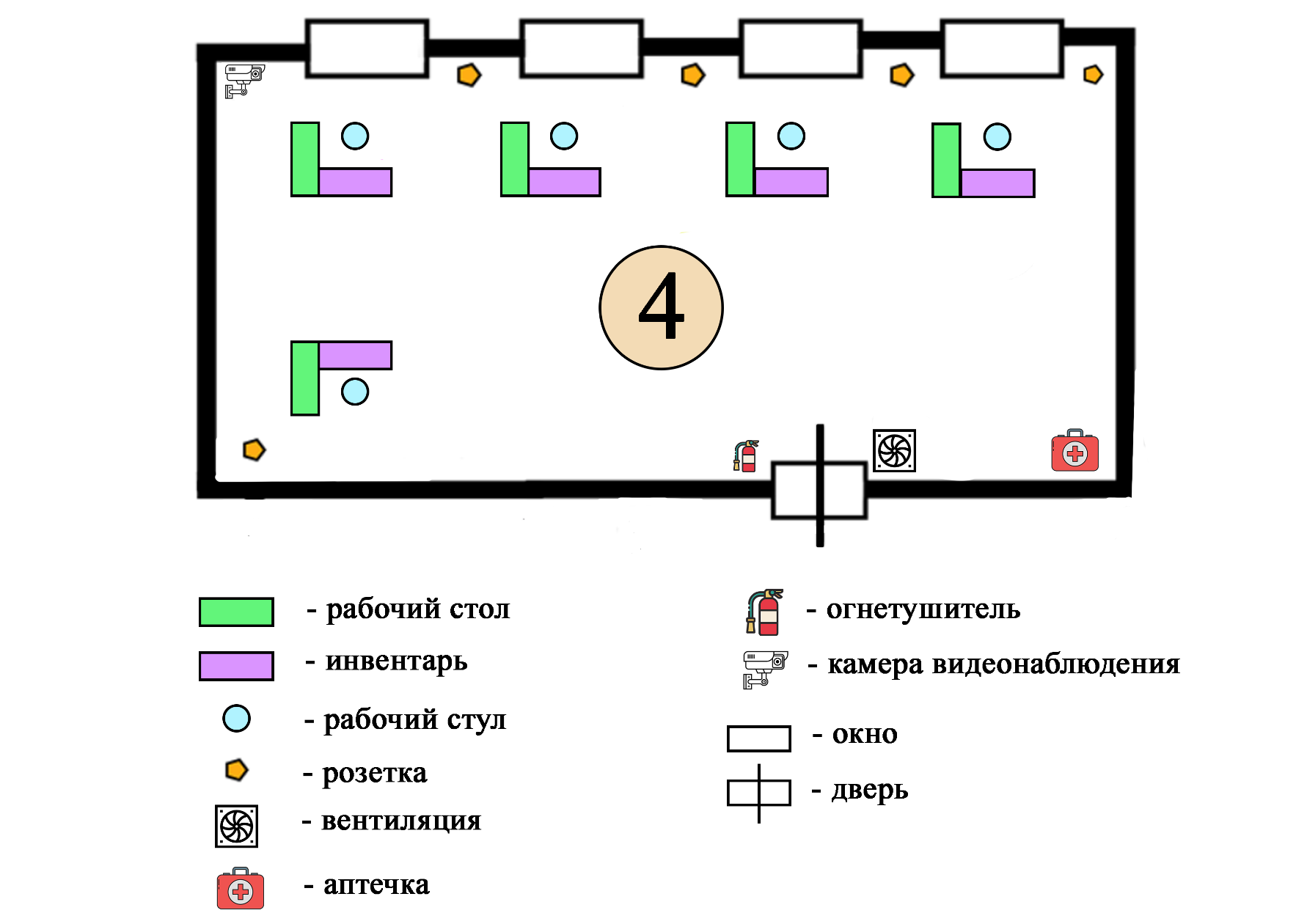 Приложение 5ТИПОВОЙ ПЛАН ЗАСТРОЙКИ Рабочая зона «Модуль 5»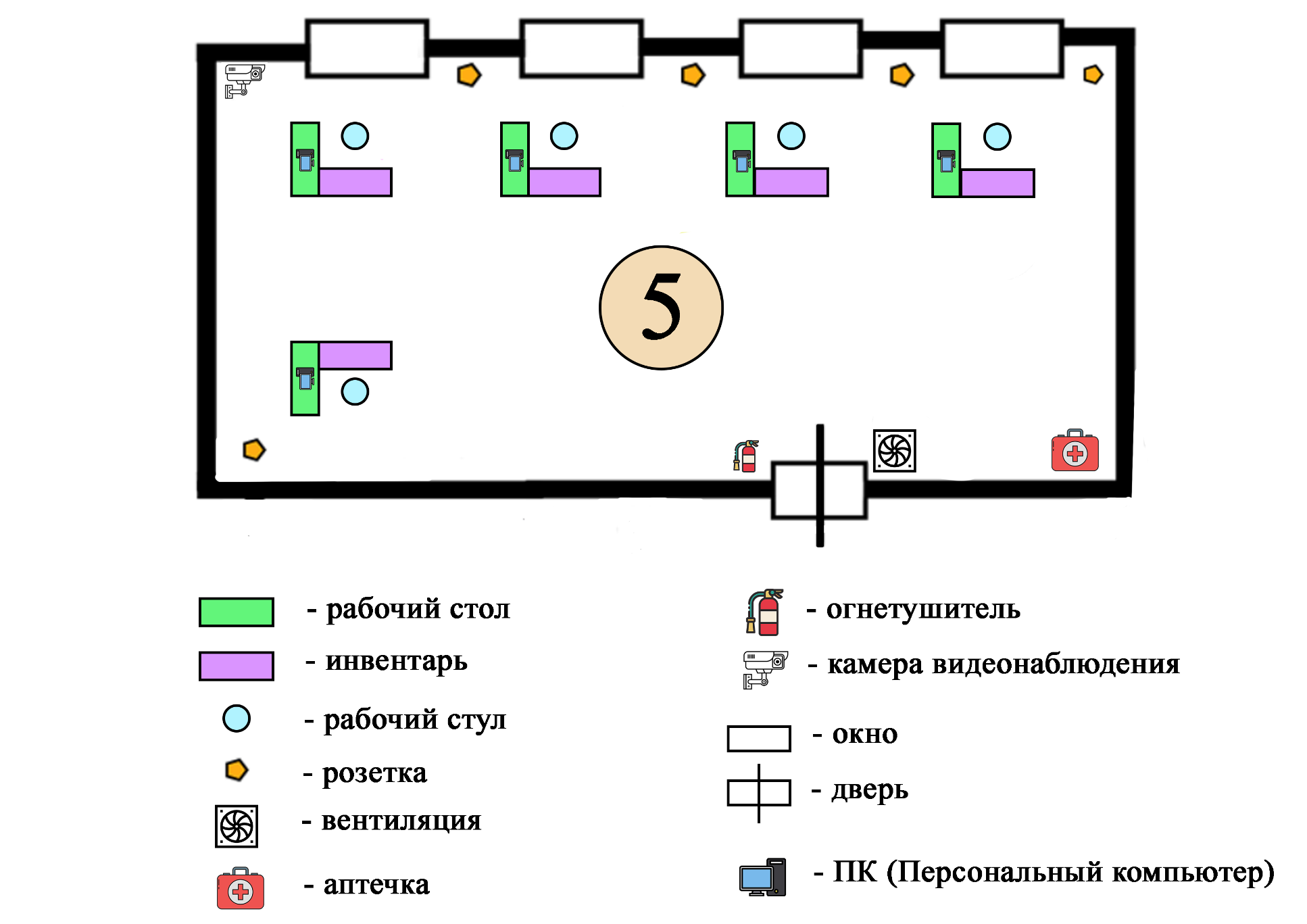 Приложение 6ТИПОВОЙ ПЛАН ЗАСТРОЙКИ Комната главного эксперта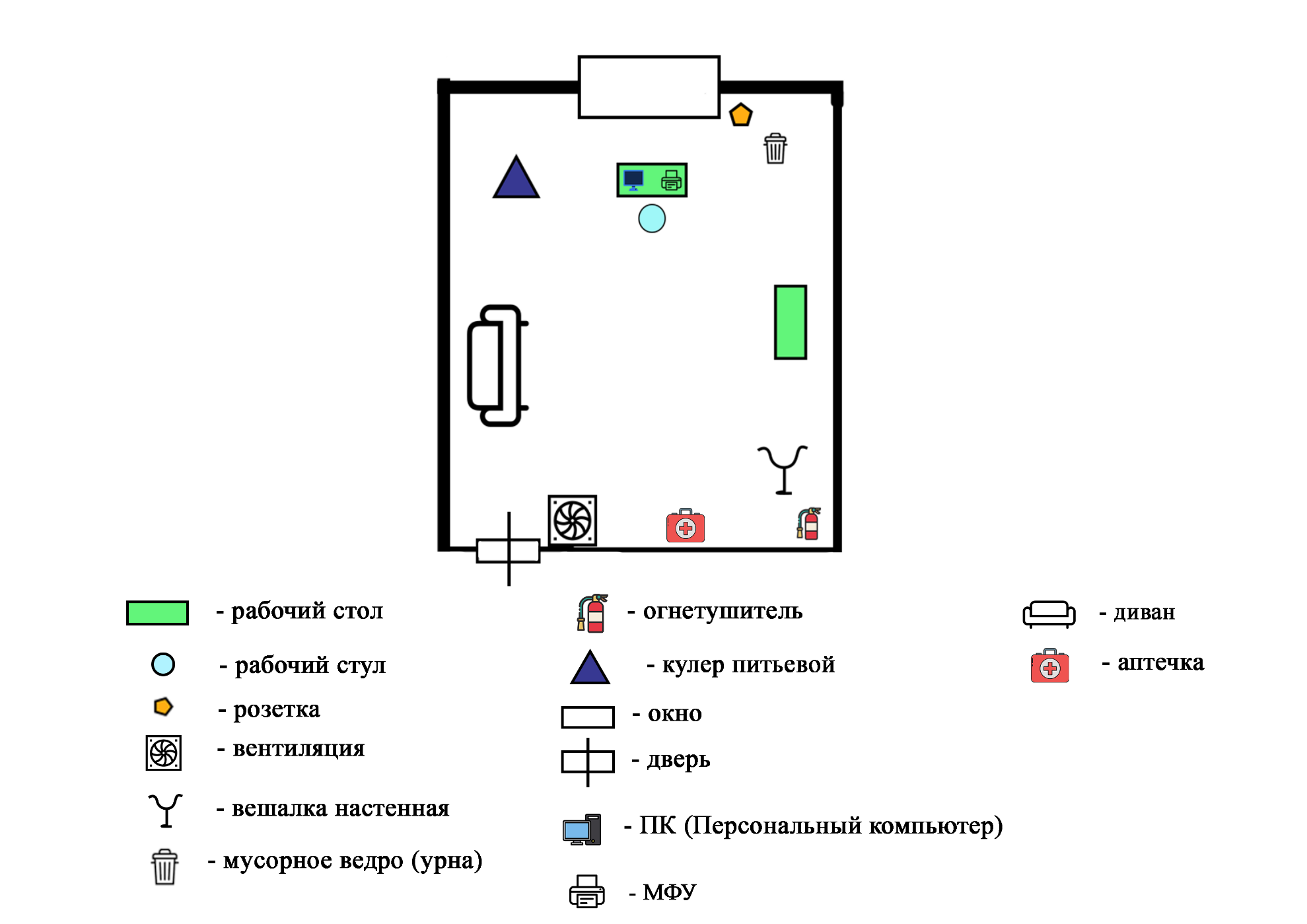 Приложение 7ТИПОВОЙ ПЛАН ЗАСТРОЙКИ Комната экспертов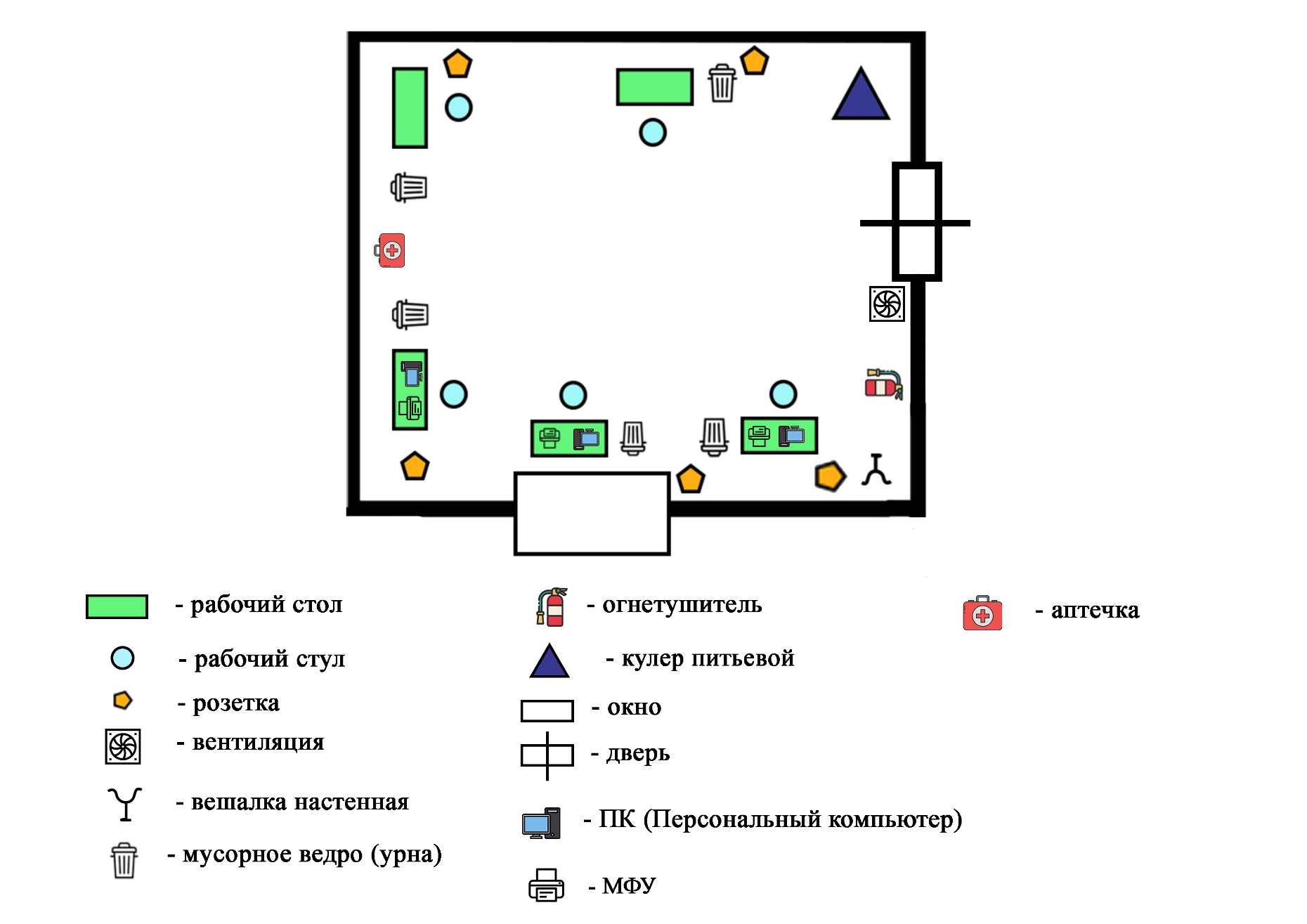 Приложение 8ТИПОВОЙ ПЛАН ЗАСТРОЙКИ Комната конкурсантов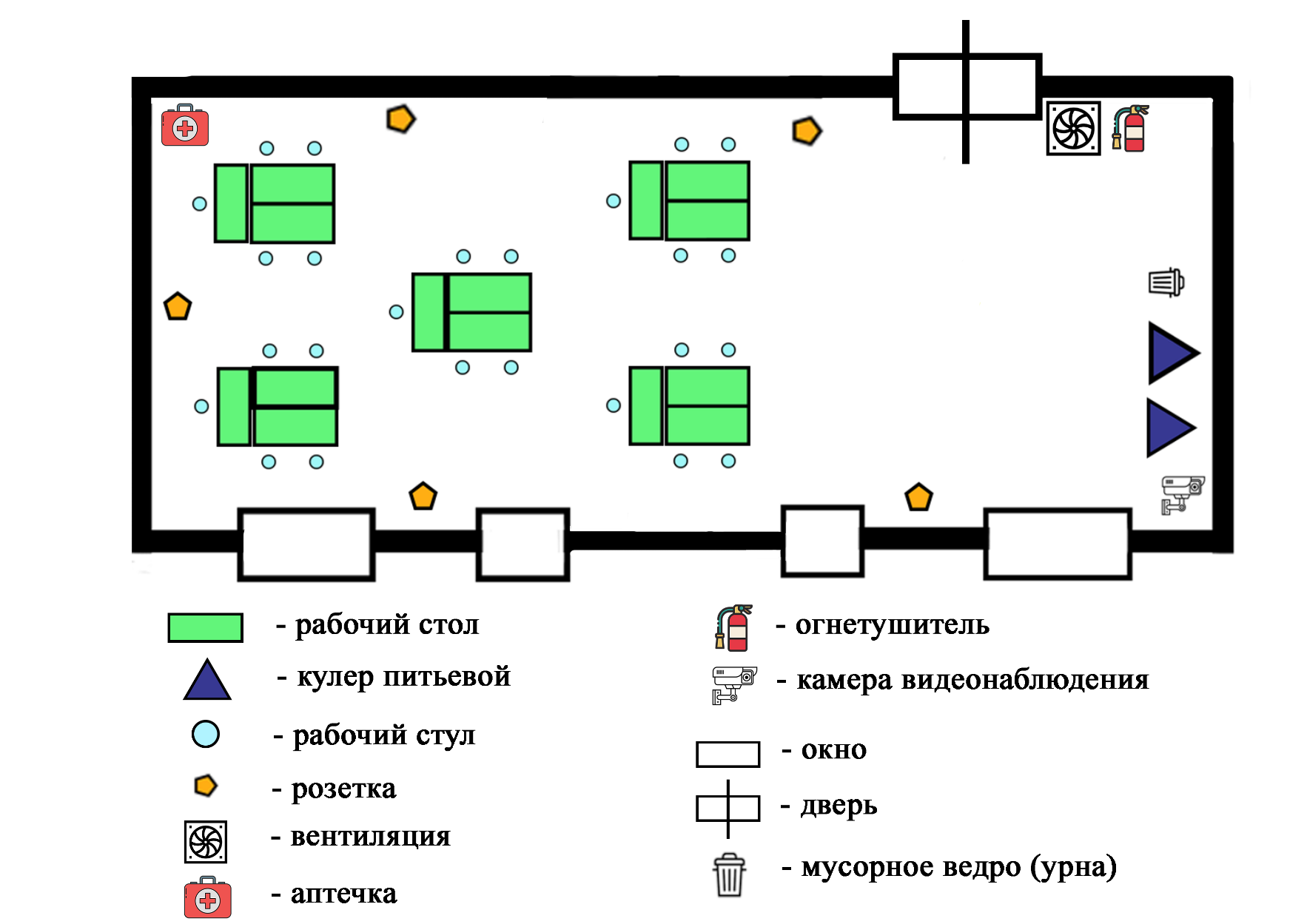 